20 November 2020COVID – 19 UpdateDear Parishioners,In response to the new ordinance of the governor, The Two-Week Statewide Freeze, we will NOT be making any new changes to our Mass Schedule and attendance at St. Francis. Let us choose faith over fear. You have been doing an amazing job of sanitizing your hands upon entry, wearing your mask and socially distancing when inside the Church. We have already made many changes to the celebration of the Holy Mass to keep it short and safe for all who attend in person. The cleaning crew has been sanitizing the pews, the restrooms and other often touched spots after every Mass. We have a spacious Church and we never had an instance of overcrowding ever since COVID-19 started. We appreciate your efforts to socialize outside the Church after the Mass. The Parish offices are closed for in person visits through Dec 2nd. If you need any assistance please call us or email us. If you are anxious, nervous or feel sick, please stay home and join us in prayer over the livestream at https://www.stfrancisbend.org. Thanks for all your faithful support to St. Francis. 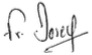 Fr. Jose T Mudakodiyil